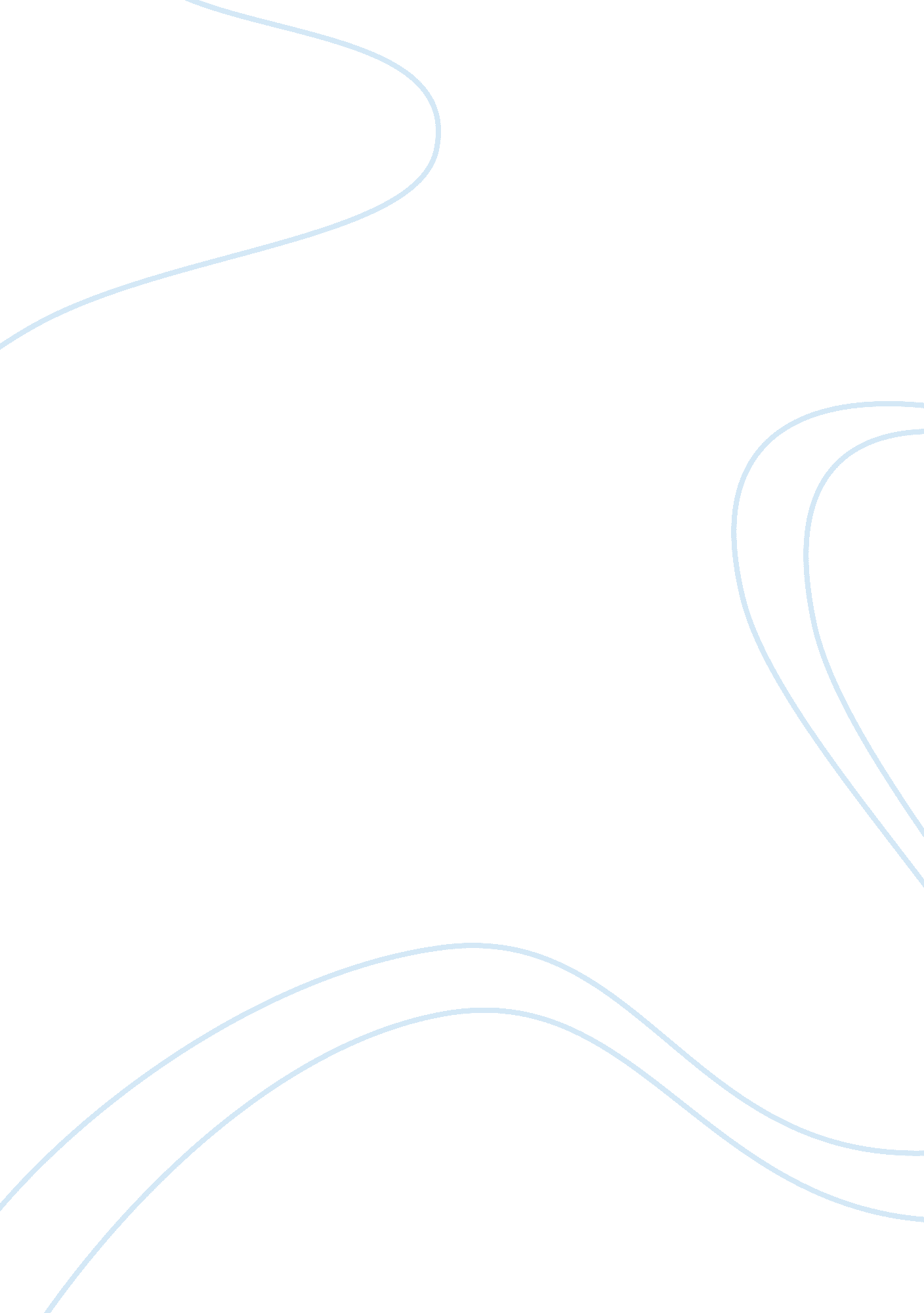 Now what essays examplesBusiness, Employment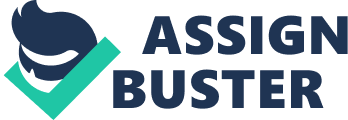 Documents have been around for as long as man could write. They are not only used as a means of communication, but as a surety or evidence that will give confidence to people should you ever need to prove something of importance. They generally are used to pass down information. This started from Egyptian scrolls to now books, newspapers and certificates. To start with, labor laws all over the world require an employment certificate just for you to be registered as a tax payer and to also recognize you as an adult of working age. These documents have been put in place to protect children from child labor. 
In recent years, learning institutions have used this to certify that an individual has acquired skills in a respective field of study. These are not just paper for they can be traced back to your institution should need be. Employment contracts are used in businesses to give you the assurance of a position and not only that, they are put in place for your union to have access to should there be a breach of contract. Paperwork will never cease to exist or if it does in the near future, it will take a digital form. It is the norm for everything in this present time to be documented. From your birth, life achievements if any, to your demise everything with value of information has to be documented. 
On the other hand, procedures are there to give a sense of direction. They are the silent rules that exist in institutions and organizations. They are set to be followed for order to prevail. We can call them routine practices that are followed to lead to a desired outcome. In business they are used to direct our actions in performing a certain order of business. One cannot miss the two of the above in any workplace. They are mandatory and help to form ethics in business. Patience is the key and with it comes the ease in accepting and dealing with the two above. 